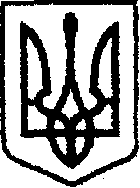 У К Р А Ї Н Ачернігівська обласна державна адміністраціяУПРАВЛІННЯ КАПІТАЛЬНОГО БУДІВНИЦТВАН А К А ЗПро створення комісіїЗ метою повного, всебічного та неупередженого розгляду листа підрядної організації ТОВ «Ніжинська ПШМК» від 15.10.2019 №127/33 щодо необхідності внесення змін до проектної документації при проведенні поточного середнього ремонту автомобільної дороги загального користування місцевого значення О250614 Максимівка - Іржавець - Ступаківка на ділянці км 0+000-км17+100,(окремими ділянками).наказую:Створити комісію для розгляду листа ТОВ «Ніжинська ПШМК» від 15.10.2019 №127/33.Комісії в термін з 17 жовтня по 22 жовтня 2019 року провести обстеження об’єкта поточного середнього ремонту автомобільної дороги загального користування місцевого значення О250614 Максимівка - Іржавець - Ступаківка на ділянці км 0+000-км17+100,(окремими ділянками)За результатами обстеження та з урахуванням прийнятих у робочому проекті «Поточний середній ремонт автомобільних доріг загального користування місцевого значення О250614 Максимівка – Іржавець – Ступаківка на ділянці км 0+000 – 17 + 100,(окремими ділянками)» проектних рішень скласти акт на додаткові роботи, а також у разі необхідності скласти акт обстеження, в якому внести пропозиції щодо шляхів забезпечення виконання ремонтних робіт згідно вищезазначеного об’єкту поточного середнього ремонту. Залучити до складу комісії відповідно до листа ТОВ «Ніжинська ПШМК» від 1.10.2019 №179 (за згодою):Залучити до складу комісії (за згодою):Затвердити склад комісії згідно з додатком. Контроль за виконанням наказу залишаю за собою.Складкомісії щодо з’ясування відповідності об’ємів робіт передбачених тендерним завданням та фактичними при проведенні поточного середнього ремонту автомобільної дороги загального користування місцевого значення О250614 Максимівка - Іржавець - Ступаківка на ділянці км 0+000-км17+100,(окремими ділянками).Голова комісії:Члени комісії:від17.10.2019 р.             Чернігів№462Гавриленка М.М.Директора ТОВ «Ніжинська ПШМК»Козлова М.П.Головного інженера проекту ПВФ ДП «Чернігівський облавтодор»НачальникАндрій ТИШИНАДодаток наказ начальника Управління капітального будівництва обласної державної адміністрації від 17.10.2019 №462Стариш В.Ф. Начальник відділу розвитку мережі автомобільних доріг УКБ Чернігівської ОДАГавриленко М.М.Директора ТОВ «Ніжинська ПШМК»Козлов М.П.Головний інженер проекту ПВФ ДП «Чернігівський облавтодор» Приліпко В.А.Провідний інженер відділу технічного контролю автомобільних доріг УКБ Чернігівської ОДАПровідний інженер відділу розвитку мережі автомобільних доріг Інна СЕРГІЄНКО